с. Кичменгский ГородокО внесении изменений в решение Муниципального Собрания района от 29.06.2013 года  355В соответствии с частью 1 статьи 4.1 Закона Вологодской области от 28.11.2005 года № 1369-ОЗ «О наделении органов местного самоуправления отдельными государственными полномочиями в сфере административных отношений», решением Муниципального Собрания Кичменгско-Городецкого муниципального района от 26.10.2018 года № 91 «Об утверждении структуры администрации Кичменгско-Городецкого муниципального района» Муниципальное Собрание РЕШИЛО:Внести в решение Муниципального Собрания Кичменгско-Городецкого муниципального района от 28.06.2013 года № 355 «Об утверждении персонального состава административной комиссии» (в редакции решения от 27.04.2018 года № 66) следующие изменения: Название решения изложить в следующей редакции:«О создании и утверждении персонального состава административной комиссии»; Пункты 1 - 5 решения считать соответственно пунктами 2 - 6;Дополнить решение пунктом 1 следующего содержания:«1. Создать административную комиссию Кичменгско-Городецкого муниципального района.»;1.4. В пункте 2 решения слова «заведующий юридическим отделом заменить словами «начальник юридического отдела»;1.5. В пункте 2 решения слова «и экологии управления по экономической политике и сельскому хозяйству» исключить.2. Настоящее решение вступает в силу после его официального опубликования в районной газете «Заря Севера», но не ранее 01 января 2019 года, и подлежит размещению на официальном сайте Кичменгско-Городецкого муниципального района в информационно телекоммуникационной сети «Интернет».Глава района                                                                                        Л.Н. Дьякова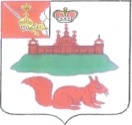 МУНИЦИПАЛЬНОЕ СОБРАНИЕКИЧМЕНГСКО-ГОРОДЕЦКОГО МУНИЦИПАЛЬНОГО РАЙОНАВОЛОГОДСКОЙ ОБЛАСТИМУНИЦИПАЛЬНОЕ СОБРАНИЕКИЧМЕНГСКО-ГОРОДЕЦКОГО МУНИЦИПАЛЬНОГО РАЙОНАВОЛОГОДСКОЙ ОБЛАСТИМУНИЦИПАЛЬНОЕ СОБРАНИЕКИЧМЕНГСКО-ГОРОДЕЦКОГО МУНИЦИПАЛЬНОГО РАЙОНАВОЛОГОДСКОЙ ОБЛАСТИРЕШЕНИЕРЕШЕНИЕРЕШЕНИЕот11.12.2018№112